VISI DAN MISI 
UNIVERSITAS PASUNDAN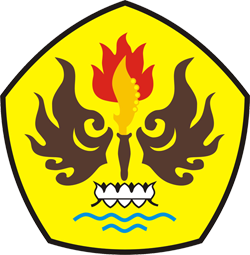 Luhur Elmuna 
                                                           Pengkun Agamana
                                                                                                          Jembar Budayana
VISI DAN MISI 
FAKULTAS ILMU SOSIAL DAN ILMU POLITIK
UNIVERSITAS PASUNDANVISI: Terwujudnya Fakultas Ilmu Sosial dan Ilmu Politik sebagai pusat unggulan (center of excellence) dalam penyelenggaraan pendidikan dan pengembangan ilmu sosial dan ilmu politik baik di tingkat local maupun nasional dalam tingkat globalMISI:	Menyelenggarakan Tri Darma Perguruan Tinggi yang sesuao profesionalismme Ilmu Sosial dan Ilmu Politik yang dapat memberikan kontruksi bagi pembangunan daerah dan nasional yang menjunjung tinggi nilai-nilai relihi (keislaman) dan nilai-nilai budaya (kesundaan) serta komprehensifnyaVISI DAN MISI PROGRAM  STUDI ILMU ADMINISTRASI NEGARA
FAKULTAS ILMU SOSIAL DAN ILMU POLITIK 
UNIVERSITAS PASUNDAN BANDUNG Visi
Menjadikan Program Studi Ilmu Administrasi Negara menghasilakan lulusan S1 (Sarjana) yang unggul pada bidang Ilmu Administrasi Negara baik ditingkat local, nasional, maupun internasional dengan menusung budaya sunda dan niat islam pada tahun 2021MisiMenyelenggarakan pendidikan dan pengajaran yang berkualitas dalam menerapkan dan mengembangkan Ilmu Administrasi Negara sejalan dengan prinsip keunggulan dan daya saingMenyelenggarakan kajian ilmiah melalui kegiatan penelitian dalam upaya mengembangkan Ilmu Administrasi Negara ditingkat lokal, nasional, dan internasional serta aplikasinya sesuai dengan perkembangan Ilmu Administrasi NegaraMenyelenggarakan membina dan mengembangkan pengabdian kepada masyarakat sebagai tanggung jawab akademik untuk kemajuan masyarakat dan memperkuat posisi lulusannya di masyarakatMenjalin kerjasam kemitraan dengan berbagai institusi terkait aplikasi dan pengembangan Ilmu Administrasi Negara yang mengusung nilai-nilai budaya local (Kesundaan) dan nilai Religi ( Keislaman) baik di tingkat lokal, nasional, maupun internasional